Уважаемые родители! 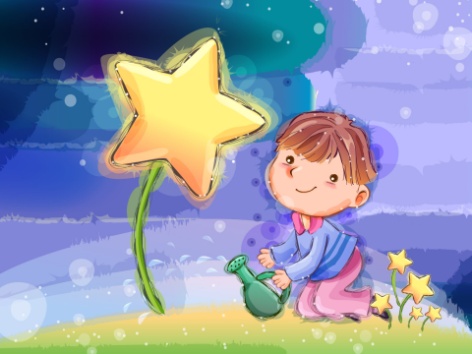     Предлагаю Вашему вниманию   электронные образовательные ресурсы для детей.     Пройдя по ссылкам, вы найдете на указанных сайтах увлекательные занятия и игры для развития творческих способностей Ваших детей. Желаю Вам приятного и полезного времяпровождения!СайтНаправлениеhttp://www.murzilka.org/igrodrom/colouring-books/Популярный детский литературно-художественный журнал «Мурзилка»: раскраски, мастер-классы, игры и др. http://karaponder.ru/Сайт для детей и родителей. Детское творчество.http://www.kinder.ru/redir.asp?id=6170Детский портал - занимательные и веселые уроки, идеи для творчества, игры и конкурсы для детей.http://razkraski.narod.ru/indexen.htmlДетские раскраскиhttp://www.solnet.ee/for_children.html«Солнышко» игры, рисовалки, раскраски для детейhttp://razvivashka33.ru/«Развивашка» Сайт для детей и родителей: юный художник, самоделки, познавалки и др.http://chudesenka.ru/«Чудесенка» Сайт для детей и родителей: творчество, рукоделие идр.http://bebiki.org/«Бэбики» Сайт для детей и родителейhttp://www.kindereducation.com«Дошколёнок». Журнал для умных деток и их родителей. Обучение и развлечение дошколят. Развитие речи, забавная математика, детская психология, уроки изобразительного искусства, игры и конкурсы, (от 4-х лет).http://www.syper-games.ru/detskie_igri/page/1/Детские развивающие игры различной направленностиhttp://www.solnet.ee/games/g1.htmlИГРОТЕКАРазвивающие компьютерные flash-игры - 106 игрОбучалки, бродилки, раскраски, рисовалки, превращалки,соображалкиРазвлекалки, перемещалкиhttp://www.babylessons.ru/games_for_children/Детские развивающие игры, уроки, поделки, аппликации, оригами, раскраски, рецепты.Skazochnaya.ruВсе лучшее детям. Игры, раскраски, музыка, чтение и др. 